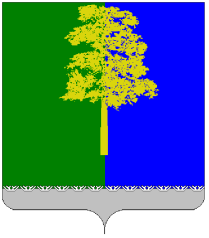              Муниципальное образование Кондинский районХанты-Мансийского автономного округа - Югры             АДМИНИСТРАЦИЯ КОНДИНСКОГО РАЙОНА                       УПРАВЛЕНИЕ  ОБРАЗОВАНИЯ                                                                            ПРИКАЗ  от «11»  марта  2016 года                                                                                                          №183пгт. МеждуреченскийО проведении районного конкурса-выставки декоративно-прикладного искусства «Мы – Славяне»                Во исполнение Соглашения о сотрудничестве между главой Кондинского, администрацией Кондинского района ХМАО – Югры и Югорской Епархией Русской Православной Церкви (Московский Патриархат) от 17.04.2015 года, с  целью формирования духовной – нравственной и эстетической культуры детей и подростков на основе православных ценностей  с  20 апреля по 20 мая 2016 года на базе МАОУ ДО «Центр дополнительного образования»  проводится районный конкурс – выставка  декоративно-прикладного искусства «Мы – Славяне».На основании вышеизложенногоприказываю:Утвердить положение  районного  конкурса-выставки  декоративно-прикладного искусства «Мы – Славяне»  (приложение 1).Руководителям  образовательных учреждений:2.1 Организовать участие детей, подростков  и педагогов в районном конкурсе согласно Положению.2.2  Своевременно не позднее 18.04.2016 года направить на конкурс-выставку работы учащихся и педагогов образовательных учреждений.Исполняющему обязанности директора «Центр дополнительного образования» (М.В.Бормотова): Создать условия для размещения  выставки декоративно-прикладного искусства, организовать  торжественное  открытие 20 апреля 2016 года  и закрытие  20 мая 2016 года районного выставки - конкурса.Организовать 25-26 апреля 2016 года работу жюри районного конкурса выставки;Подготовить в срок 18 мая 2016 года наградной материал для победителей и призёров районного конкурса – выставки.Контроль выполнения приказа возложить на  начальника отдела дополнительного образования и технологий воспитания  управления образования Е.А.Старцеву.Начальник управления образования                                                                                                              Н.И.Сусловаприложение 1 к приказу  управления образования                       от  11  марта 2016 года №183ПОЛОЖЕНИЕо районном  конкурсе-выставке  декоративно-прикладного искусства «Мы Славяне»,посвященного Дню славянской культуры и письменности.Учредители конкурса-выставки:-  Управление образования  администрации Кондинского района;-  Муниципальное автономное образовательное учреждение дополнительного  образования  «Центрдополнительного образования»;-  Приход храма в честь иконы Божией Матери «Всех скорбящих Радость» п.г.т. Междуреченский.1. Цели и задачи конкурса:1.1. Духовное и нравственное просвещение и воспитание детей.1.2. Сохранение и развитие лучших традиций национальной российской культуры.1.3. Пробуждение интересов широких слоев общественности к истокам национальной российской истории и мировой христианской культуры.1.4. Организация детского и юношеского досуга.1.5.  Повышение профессионального уровня учащихся.1.6. Содействие развитию детского творчества.1.7. Знакомство детей и подростков с достижениями сверстников.2. Содержание конкурса:В   творческих   работах   участников   отражается   тематика:- православного   праздника Светлого Христова Воскресения (Пасхи); - традиционной и современной  славянской культуры, архитектуры;- русских сказок, былин, пословиц;- житие и подвиг Святых Кирилла и Мефодия - создателей первой славянской азбуки;- православного праздника Святой Троицы;           Тематика работ, представленных на конкурс, должна отражать чувство любви и гордости за свою Родину, свой город, его людей, культуру.  3. Условия проведения выставки- конкурса:3.1.Сроки проведения выставки-конкурса: с 21 апреля по 20 мая 2016 года.3.2 Участники конкурса: - обучающиеся и воспитанники общеобразовательных, дошкольных  учреждений, учреждений дополнительного образования Кондинского района;- учителя, педагоги дополнительного образования, воспитатели, подготовившие работы к участию в районном этапе конкурса, могут участвовать по заявкам муниципальных образовательных учреждений в номинации «Лучший наставник»;- семейные творческие коллективы.3.3.   Возрастные группы:        - 5-7 лет       - 8-11 лет
       - 12 - 15 лет
       - 16 - 18 лет 3.4. Номинации:       -  Изобразительное искусство «День Славянской письменности и культуры»;       - Пасхальные натюрморт (графика, декоративная живопись, аппликация и т.д., работы могут быть плоскостными или рельефными);       - Пасхальный коллаж «Традиции праздника»;- Творческая работа на тему: «Житие и подвиг Святых Кирилла и Мефодия - создателей первой славянской азбуки»;  - Лучший наставник.3.5. При отборе работ критериями оценки являются - оригинальность и самостоятельность творческого замысла, художественный уровень владения техническими приемами работы с избранными материалами, эстетическая целостность художественного образа, его завершенность. Главный критерий при отборе работ – максимальное соответствие теме.- Техника исполнения работ по изобразительному искусству:  карандаш, фломастер, гуашь, акварель, пастель, графика, тушь, коллаж, смешанная техника.      - Техника исполнения работ по ДПИ: глина, бисер, флористика, вышивка, береста, дерево и т.п.       Ранее экспонируемые работы не принимаются.3.6.  Сроки проведения выставки-конкурса: Прием и конкурсный отбор экспонатов до 18.04.2016 г. Работы предоставляются в МАОУ ДО «Центр дополнительного образования» п.Междуреченский, методический кабинет, тел.  41-9-73.21.04.2016 г. в 12.30ч. – торжественное открытие  в МАОУ ДО «Центр дополнительного образования».13.05.2016 г. в 13.30ч. – работа жюри.20.05.2016 г. в 12.30ч. – торжественное закрытие выставки-конкурса, награждение.3.7.  Требования к конкурсным работам:     -  размер рисунков не более А2, допустимы формат А3, А4 (оформление в паспарту);     - все работы должны быть полностью готовы к экспонированию, т.е. иметь раму, крепеж;      - неаккуратно оформленные, поврежденные, мятые, скрученные работы не принимаются;   К каждой работе прилагаются этикетка:        - для отправки на  выставку рисунки (работы) упаковываются в конверт (коробку) из плотного материала с написанием учебного заведения, населенного пункта. Вместе с работами, необходимо вложить заявку на участие (в печатном виде, заверенную подписью руководителя учебного учреждения).        В заявке необходимо указать Ф.И.авторов, место обучения авторов, населенный пункт, учебное учреждение (приложение №1).        Работы, присланные без оформленных соответствующим образом заявок, не принимаются.3.8.  Подведение итоговСостав жюри формируется из числа:- педагогов дополнительного образования образовательных учреждений;-представителей духовенства;- преподавателей детской школы искусств;- представителей родительской общественности;  Главный критерий при оценке работ – оригинальность, качество исполнения и максимальное соответствие теме.        Авторы экспонируемых работ награждаются благодарностями учредителей конкурса-выставки. Авторы, лучших работ награждаются дипломами.         Коллекция выставки  формируется из лучших работ, представленных на конкурс.        Организаторы оставляют за собой право изменения даты проведения закрытия выставки.        По окончанию выставки работы, представленные на конкурс, подлежат самовывозу по территориям в течение месяца.Приложение  №1   к положениюЗаявка на участие     в районной выставке-конкурсе ДПИ «Мы славяне»Наименование учреждения__________________________________________Населенный пункт ________________________________________________Электронный адрес______________________________________________________Контактный телефон, факс________________________________________________Количество представленных  работ________________________________________Количество участников________________________________________Возврат  работ   (указать: отправка  самовывоз, не возвращать, даём согласие на участие в благотворительной распродаже) ___________________________________________________________________________Дата Подпись руководителя учрежденияУТВЕРЖДАЮ Начальникуправления образованияКондинского района______________Н.И.Суслова«____»_________2016 г.	СОГЛАСОВАНОНастоятель прихода храма«Всех скорбящих Радость»______протоиерейСергий     Швалёв«____»____________2016 г.СОГЛАСОВАНОИ.о. директора МАОУ ДО«Центр дополнительного образования»_______М.В.Бормотова«____»________2016 г.Название работыТехника исполненияФ.И.автора (полностью)возрастместо обучения (населенный пункт, учебное учреждение);Ф.И.О. преподавателя (полностью).Ф.И. участника(полное)Возраст, (для детей)Название работы, техника исполненияноминацияФ.И.О.преподавателя(для детей)